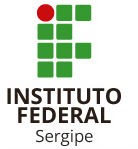 FORMULÁRIO DE MATRÍCULA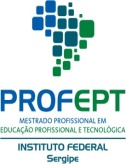 SOLICITA MATRÍCULA NA(S) DISCIPLINA(S) ABAIXO:ASSINATURA DO ALUNO OU PROCURADOR:DATA:	/	/		ASSINATURA 	SECRETARIA PROFEPT:RECEBIDA EM:	/	/		MATRÍCULA AUTORIZADA EM:	/	/	ASSINATURA SERVIDOR IFS   	PROGRAMA DE PÓS GRADUAÇÃO DE MESTRADO PROFISSIONAL EM EDUCAÇÃO PROFISSIONAL ETECNOLÓGICA – PROFEPTE-mail: profetpifs@ifs.edu.br http://www.ifs.edu.brDados PessoaisDados PessoaisDados PessoaisDados PessoaisDados PessoaisDados PessoaisCPF:CPF:CPF:CPF:CPF:CPF:Carteira de Identidade:Carteira de Identidade:Carteira de Identidade:Carteira de Identidade:Carteira de Identidade:Carteira de Identidade:Data de expedição:Órgão:Estado:Endereço:Endereço:Endereço:Endereço:Endereço:Endereço:Cidade:Cidade:UF:UF:CEP:CEP:Tel. Fixo: (	)Tel. Celular: ()E-mail:CÓDIGODISCIPLINACRÉDITOP.EPT22A.01Bases Conceituais para a Educação Profissional e Tecnológica60h – 4 créditosP.EPT22A.02Metodologia de Pesquisa60h – 4 créditosP.EPT22A.03Seminário de Pesquisa30 h – 2 créditos